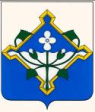 АДМИНИСТРАЦИЯ НОВОХОПЁРСКОГО МУНИЦИПАЛЬНОГО РАЙОНАВОРОНЕЖСКОЙ ОБЛАСТИПОСТАНОВЛЕНИЕ«  06  »    марта     2020 г.  № 99                  г.НовохопёрскО внесении изменений в постановление   администрации Новохопёрского муниципального района Воронежской области от 15.06.2017  № 164 «Об утверждении административного регламента администрации  Новохопёрского муниципального района Воронежской области по предоставлению муниципальной услуги «Предоставление разрешения на строительство»В соответствии с решением Совета народных депутатов Новохоперского муниципального района от 21.02.2020г. №186 «О приеме части полномочий по осуществлению градостроительной деятельности», администрация муниципального района постановляет:1. Внести в  постановление администрации Новохопёрского муниципального района Воронежской области от 15.06.2017  № 164 «Об утверждении административного регламента администрации  Новохопёрского муниципального района Воронежской области по предоставлению муниципальной услуги «Предоставление разрешения на строительство» (в редакции постановлений от 04.05.2018 № 134, от 27.07.2018 № 267, от 18.09.2018 № 318, от 23.01.2020 №19) изменения следующего содержания:1.1. Пункт 3 постановления изложить в следующей редакции:"3. Контроль за исполнением настоящего постановления возложить на заместителя главы администрации муниципального района В.В.Королева."          1.2. Подпункт 1.1. Административного регламента изложить в следующей редакции:"1.1. Предмет регулирования административного регламента.Предметом регулирования административного регламента администрации Новохоперского муниципального района Воронежской области по предоставлению муниципальной услуги «Предоставление разрешения на строительство» (далее – Административный регламент) являются отношения, возникающие между заявителями и администрацией Новохоперского муниципального района Воронежской области, многофункциональными центрами предоставления государственных и муниципальных услуг (далее – МФЦ) в связи с подготовкой и выдачей разрешений на строительство объекта при осуществлении строительства, реконструкции объектов капитального строительства, расположенных на территориях городских и  сельских поселений Новохопёрского муниципального района Воронежской области, а также определение состава, последовательности и сроков выполнения административных процедур при предоставлении муниципальной услуги".2. Настоящее постановление вступает в силу со дня его официального опубликования.3. Контроль за исполнением настоящего постановления возложить на заместителя главы администрации муниципального района В.В.Королева.               Глава муниципального района 						                 В.Т. Петров